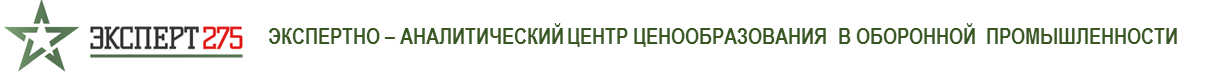 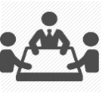 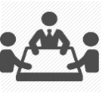 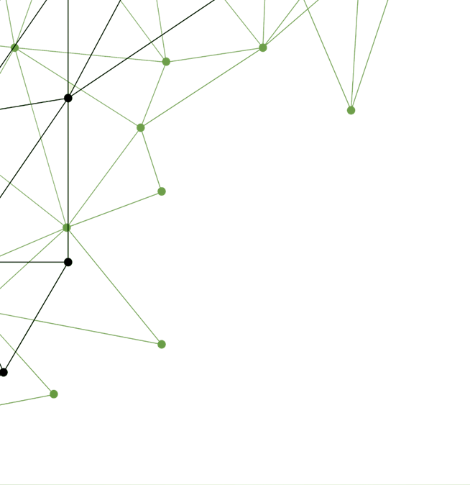 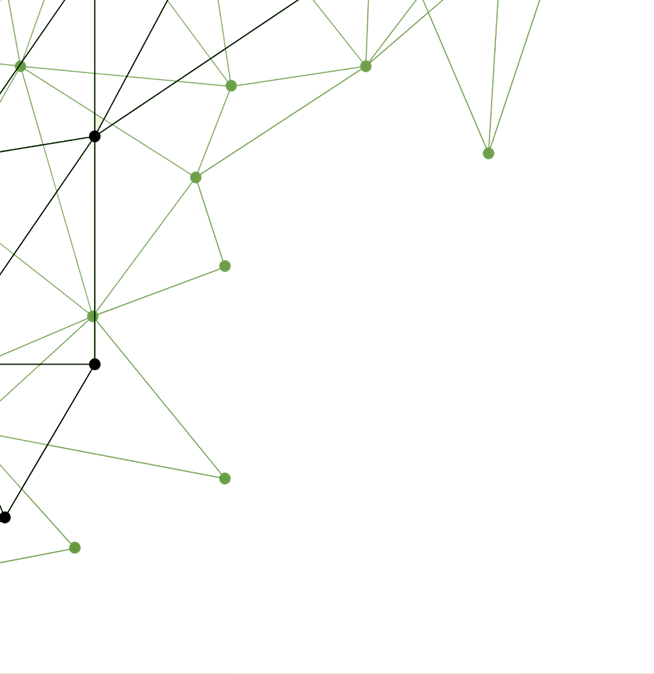 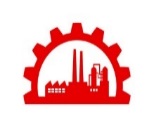 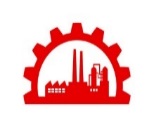 Почтовый адрес:Юридический адрес:ИНН/КПП: Р/С:____                                                 в ____БАНКе                              города____Должность руководителя, подписывающего договор:
Основание для подписи (Устав/Доверенность):К/С: ____ БИК:_____ФИО руководителя, подписывающего договор:ДАННЫЕ УЧАСТНИКОВ:ДАННЫЕ УЧАСТНИКОВ:СТОИМОСТЬ УЧАСТИЯ (проживание включено):ФИО:Должность:1 участник – 85 500 руб.***ФИО:Должность:2 участника – 162 500 руб.***ФИО:Должность:3 участника – 239 000 руб.***Контактное лицо: ФИО________________       Должность:____________ Тел.:E-mail:Тел.:E-mail:Адрес места проведения Форума**:Конференц-Зал отеля «Богатырь»г. Сочи, Олимпийский проспект, д. 21**Конференц-Зал отеля «Богатырь»г. Сочи, Олимпийский проспект, д. 21**Полное:Сокращенное: